NC-3650 Changes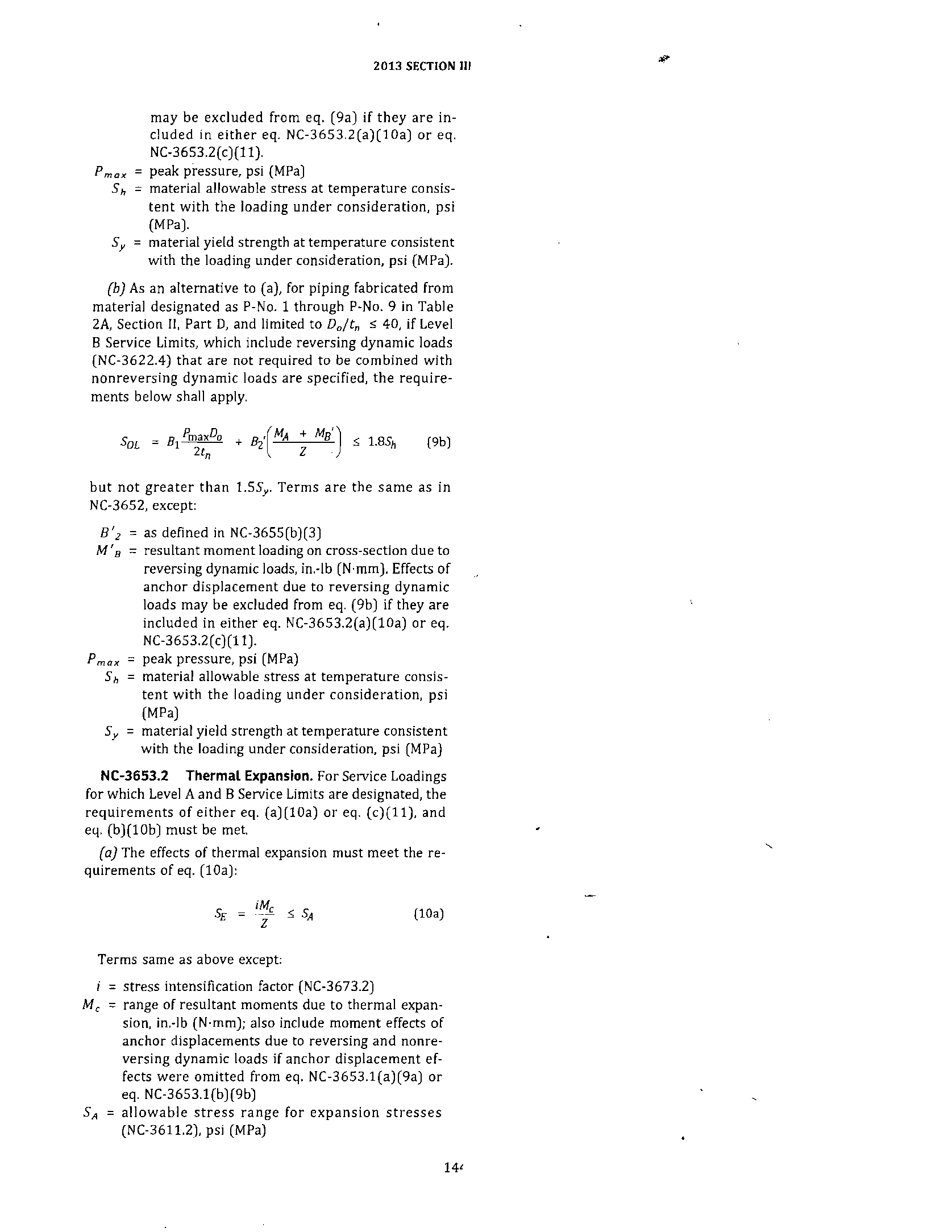 ND-3650 Changes 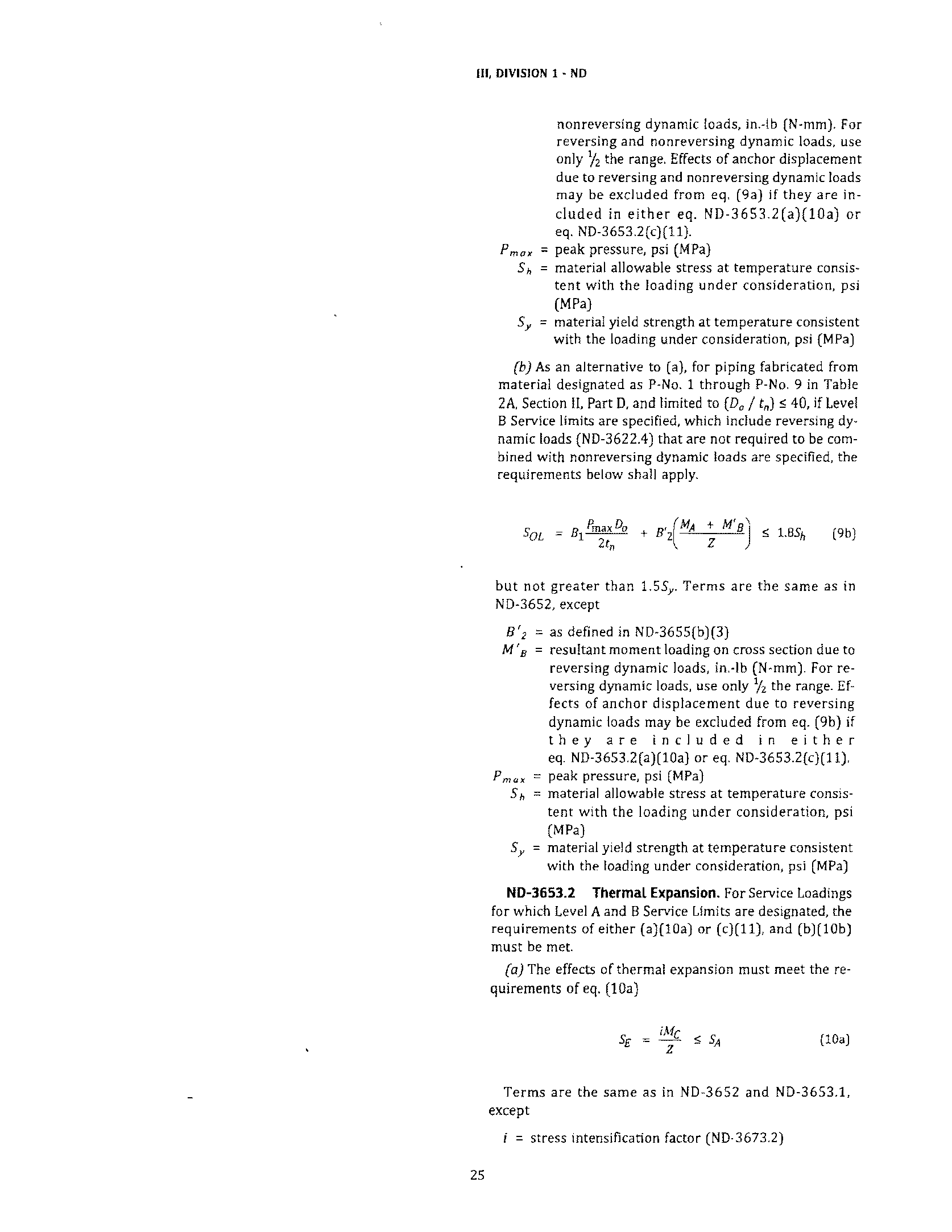 